PENGARUH DISIPLIN KERJA DAN KEPEMIMPINAN TERHADAP KINERJA PEGAWAI PADA DINAS PEMUDA DAN OLAHRAGA PROVINSI JAWA BARATSKRIPSIUntuk memenuhi salah satu syarat sidang skripsi Guna memperoleh gelar Sarjana EkonomiOlehGita Daniantisari Putri134010417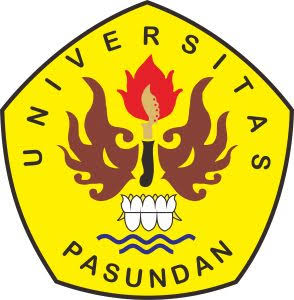 PROGRAM STUDI MANAJEMENFAKULTAS EKONOMI DAN BISNISUNIVERSITAS PASUNDANBANDUNG2018LEMBAR PENGESAHANPENGARUH DISIPLIN KERJA DAN KEPEMIMPINAN TERHADAP KINERJA PEGAWAI PADA DINAS PEMUDA DAN OLAHRAGA PROVINSI JAWA BARATSKRIPSIUntuk memenuhi salah satu syarat sidang skripsiGuna Memperoleh gelar Sarjana EkonomiProgram Studi Manajemen Fakultas Ekonomi dan Bisnis Universitas PasundanBandung,     September 2018Menyetujui,Pembimbing,Erry SR Pangestu, SE., MMDekan,				     	        Ketua Program Studi,Dr. Atang Hermawan, SE., M.SIE., AK 			Wasito, SE., MSIE